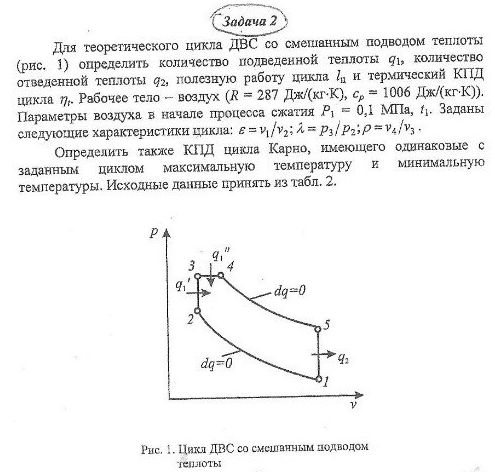 Таблица2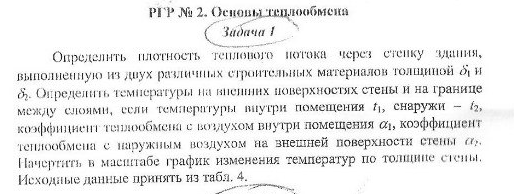 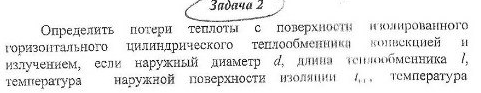 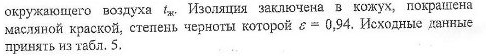 Номер вариантаεt1  ρλК20101,21,7Номер вариантаВнутренний слойВнутренний слой t1 α1 Вт /(м2К)Наружный слойНаружный слойt2α2 Вт /(м2К)Номер вариантаТолщина ммМатериалδ1 t1 α1 Вт /(м2К)Толщина ммМатериал δ2t2α2 Вт /(м2К)К10ДВП ρ=650кг/м3205.2550арболит-1523Номер вариантаd ммl мt стt жК32523225